MEMORIA ANUAL DE LABORES 2015-2016OFICINA MUNICIPAL DE APOYO A PERSONAS CON DISCAPACIDAD 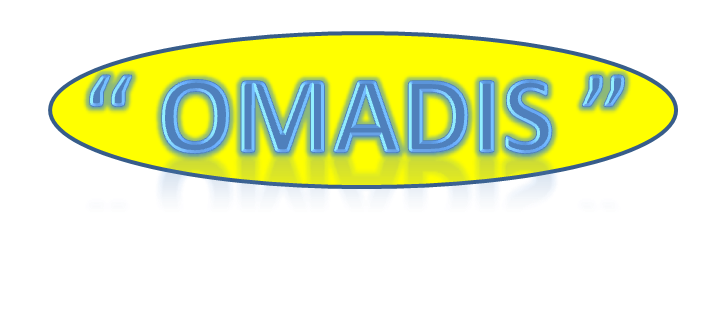 II.  ANTECEDENTES El establecimiento de las Oficinas Municipales de Apoyo a  Personas Con Discapacidad “OMADIS”, nace en Septiembre del año 2015,  producto de la relación entre la Fundación Red de Sobrevivientes y Personas Con Discapacidad, la Asociación de Personas Con Discapacidad (APDISCA) y la Alcaldía Municipal de Villa El Carmen, proyecto que es financiado por la Fundación Interamericana    ( FIA)Es así como para darle vida y oficializar la implementación de la OMADIS, la Alcaldía Municipal representada por la señora Alcaldesa Licda. Leticia de Jesús Hernández Sánchez, firmó con la Red de Sobrevivientes un convenio de colaboración el día 29 de julio de 2015, a través del cual se establecen las condiciones de colaboración entre ambas instituciones, pero las operaciones de trabajo de la OMADIS inician a partir del mes de septiembre de 2015A un año después de haber iniciado sus labores, la OMADIS es retomada como parte de sus áreas estratégicas de trabajo por parte de la Alcaldía Municipal, dando con esto cumplimiento a una de las clausulas estipuladas en el convenio, en la cual se determina que a partir del 2º. Año de funcionamiento la OMADIS pasaría a ser parte de la Alcaldía Municipal,  para lo cual asumiría los costos de su Implementación y Operatividad de la misma, pero mantendrá el apoyo técnico y de algunos recursos por parta de la Fundación Red de Sobrevivientes para garantizar su óptimo funcionamientoA partir del 01 de Septiembre de 2015 y buena parte del 2016, la personas encargada de la OMADIS, obtiene la categoría de Coordinador y se inician constantes capacitaciones en todo lo relacionado con Discapacidad, Principalmente en el tema  Derechos de la personas con discapacidad, Salud, Educación, Movilidad, Reinserción  y Gestión de RecursosAnte la Necesidad de atender a un sector que estaba en abandono y el incremento de diferentes discapacidades, ya sea por violencia social, Accidentes o enfermedades que azotan a este país, la Fundación Red de Sobrevivientes a través de trabajo de campo y estudios en la zona de este Municipio en conjunto con la Asociación de Personas con Discapacidad ( APDISCA ), considero que era urgente brindar atención a este sector, es por ello que busco el apoyo Municipal, de la mano con su Cooperante ( FIA ) y es de esta forma que nace OMADIS El CarmenOBJETIVOS QUE SE PRETENDEN CON LA OMADIS ● Contar con una Oficina de planificación con acciones de trabajo definidas, que contribuyan al mejoramiento de las condiciones de vida y la superación de las personas con discapacidad del municipio de Villa El CarmenPromover la visibilización del colectivo de personas con discapacidad y concientizar a la comunidad sobre dicho sector, con la finalidad de contribuir a una mejor inclusión dentro de la sociedad en Villa El Carmen Apoyar  el  trabajo que desarrolla la Asociación de Personas con Discapacidad de Villa El Carmen, así como en la búsqueda de recursos para su crecimiento y consolidación organizacionalPara iniciar operaciones e inaugurar OMADIS  se entregaron 8 sillas de ruedas y se hicieron gestiones y acercamientos con ONGs, Tales como: JONI & FRIENDS, VISION MUNDIAL, ISRI, CLUB ROTARIO, UNIVERSIDAD DON BOSCODURANTE EL PERIODO SEPRIEMBRE  2015 A DICIEMBRE DE  2016, SE REALIZARON LAS SIGUIENTES ACCIONES:Se elaboró un Censo a Nivel de Municipio, iniciando en febrero y finalizando en abril de 2016Objetivo General del Censo Determinar a través del levantamiento de CENSO cuantas Personas Con Discapacidad, existen en Villa El CarmenBajo esta misma idea el principal objetivo del presente Censo, promovido por la Fundación Red de Sobrevivientes y Personas con Discapacidad de El Salvador, es obtener la información que nos conduzcan a ubicar a cada una de las personas con discapacidad que habitan en este municipio y saber cuál es  la discapacidad que sufre cada persona, conocer de primera mano todas las necesidades que tienen para poder sobrellevar su discapacidad de una forma más adecuada y sobrevivir dignamente.   El presente Censo fue realizado exclusivamente para el Municipio de Villa El Carmen, con un total de 223 Personas  Con Discapacidad encuestadas; obteniendo los resultados siguientesCabe destacar que en algunos sectores no fue posible realizar el censo por diferentes circunstancias que afectan en este momento el Municipio, sin embargo se colocaron afiches y se invitó en redes sociales a que se afiliaran, es así como se ha continuado la afiliación de más personas con discapacidad Ejemplo de CensoA. DATOS PERSONALES                                      1.- IDENTIFICACION PERSONAL                                           GENERO.En Villa El Carmen, las Personas Con Discapacidad existen en ambos sexo por igual como nos muestra esta gráfica, Tomando en cuenta Niñas, Niños, Jóvenes y AdultosSe entregaron Sillas de Ruedas de diferentes tipo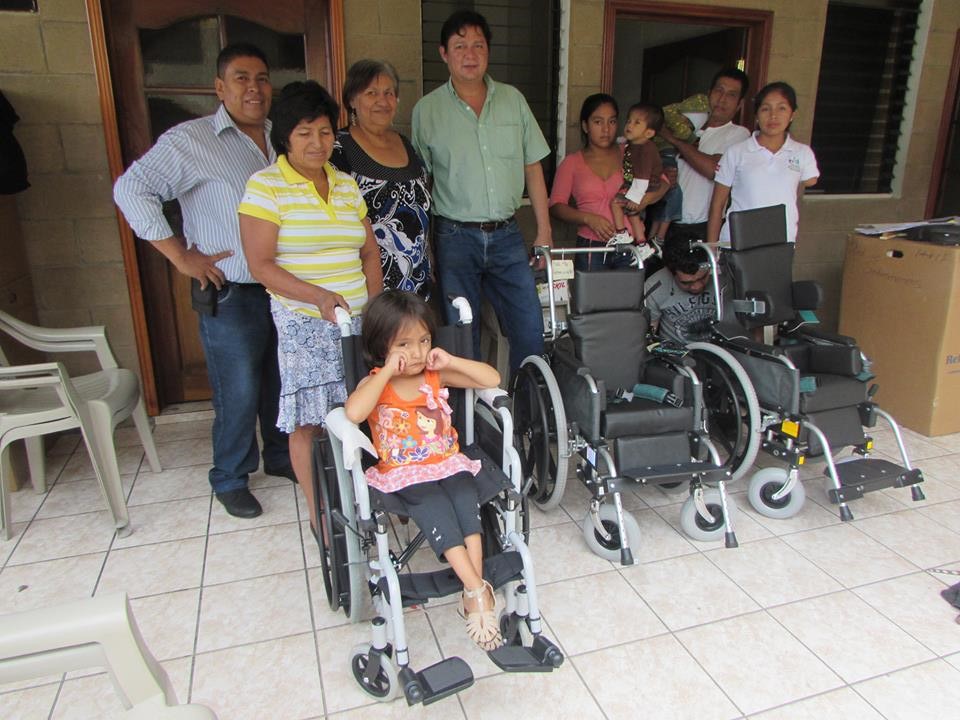 Desde el 01 de Septiembre de 2015 al 31  de Diciembre de 2016, se entregaron más de 48 sillas de rueda, para todo tipo de discapacidad y ajustadas a sus necesidadesSe entregaron MuletasSe Entregó AndaderaSe Entregaron Prótesis de Miembros Superiores 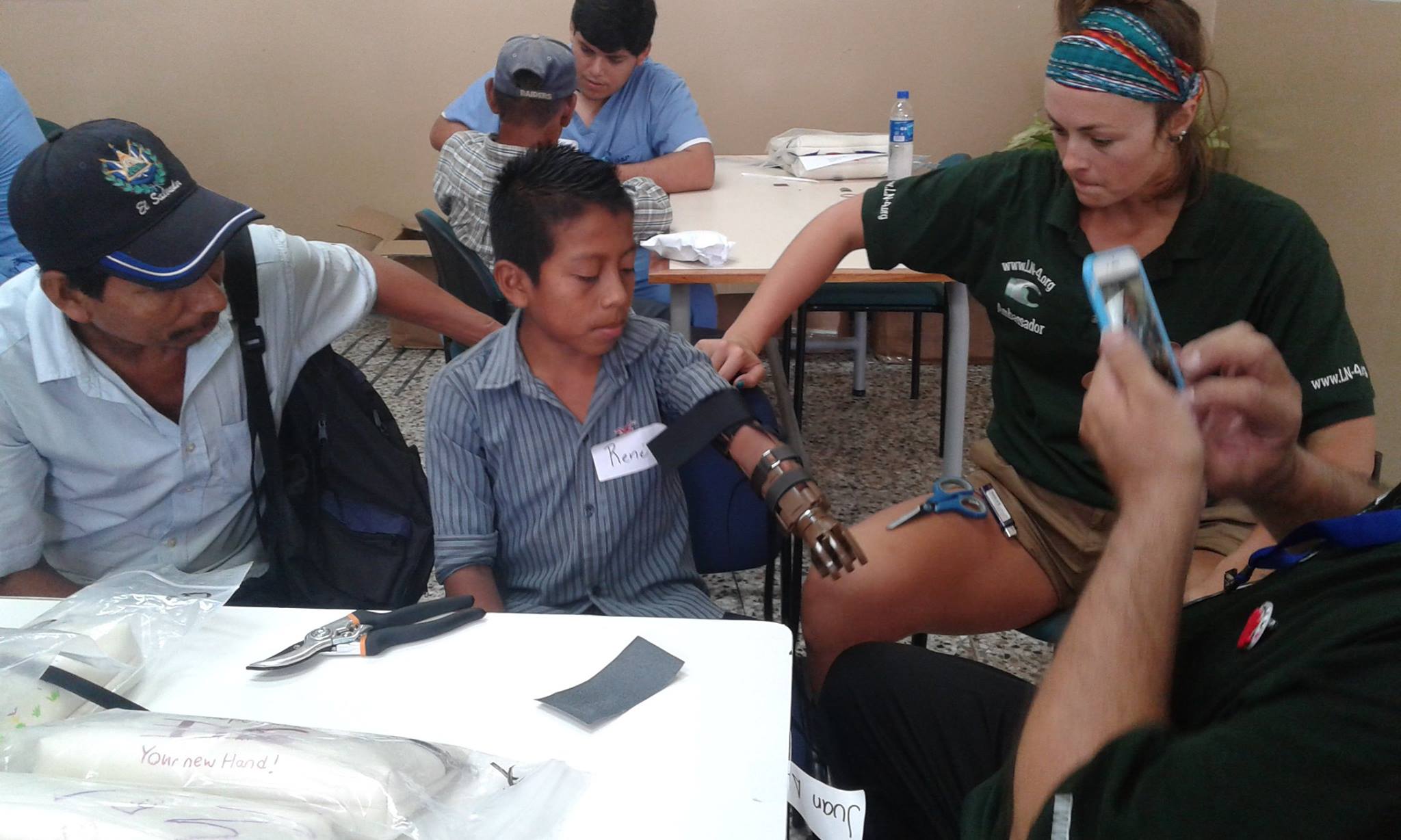 Varias Personas con Discapacidad fueron Beneficiadas con Diversas Ayudas Productivas 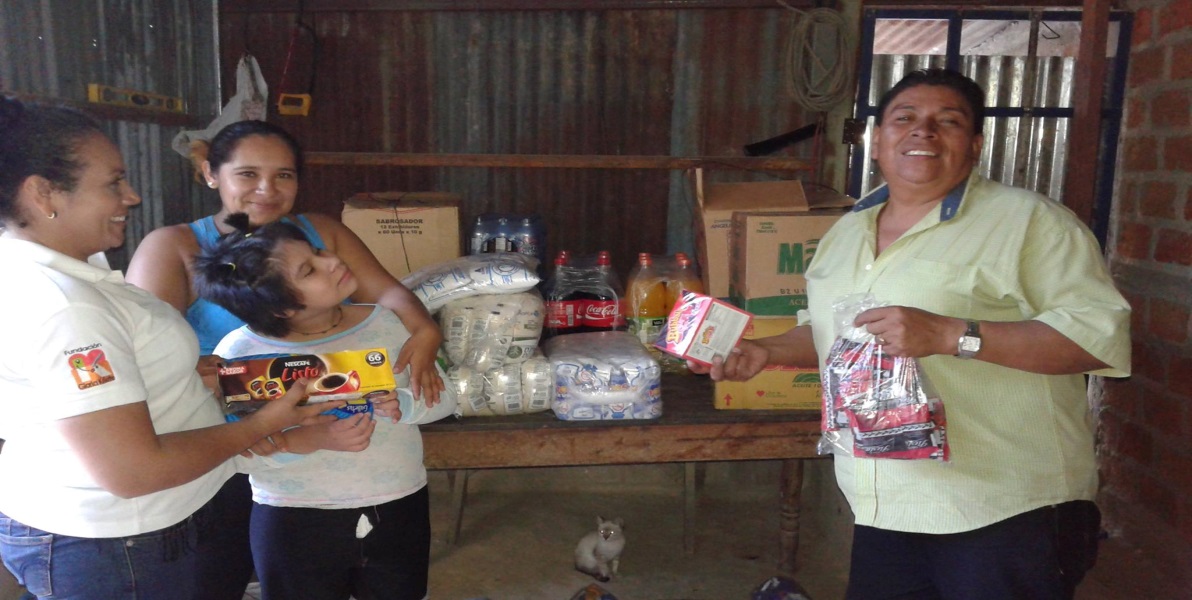 En Febrero de 2016 se inicia Taller Intensivo de Carpintería Financiado por Plan Internacional y Alcaldía Municipal, el Cual contempla además: Habilidades para la Vida, Gestión Empresarial y Finanzas, finalizando en Agosto del mismo año, de 18 que iniciaron solo se graduaron 11 personas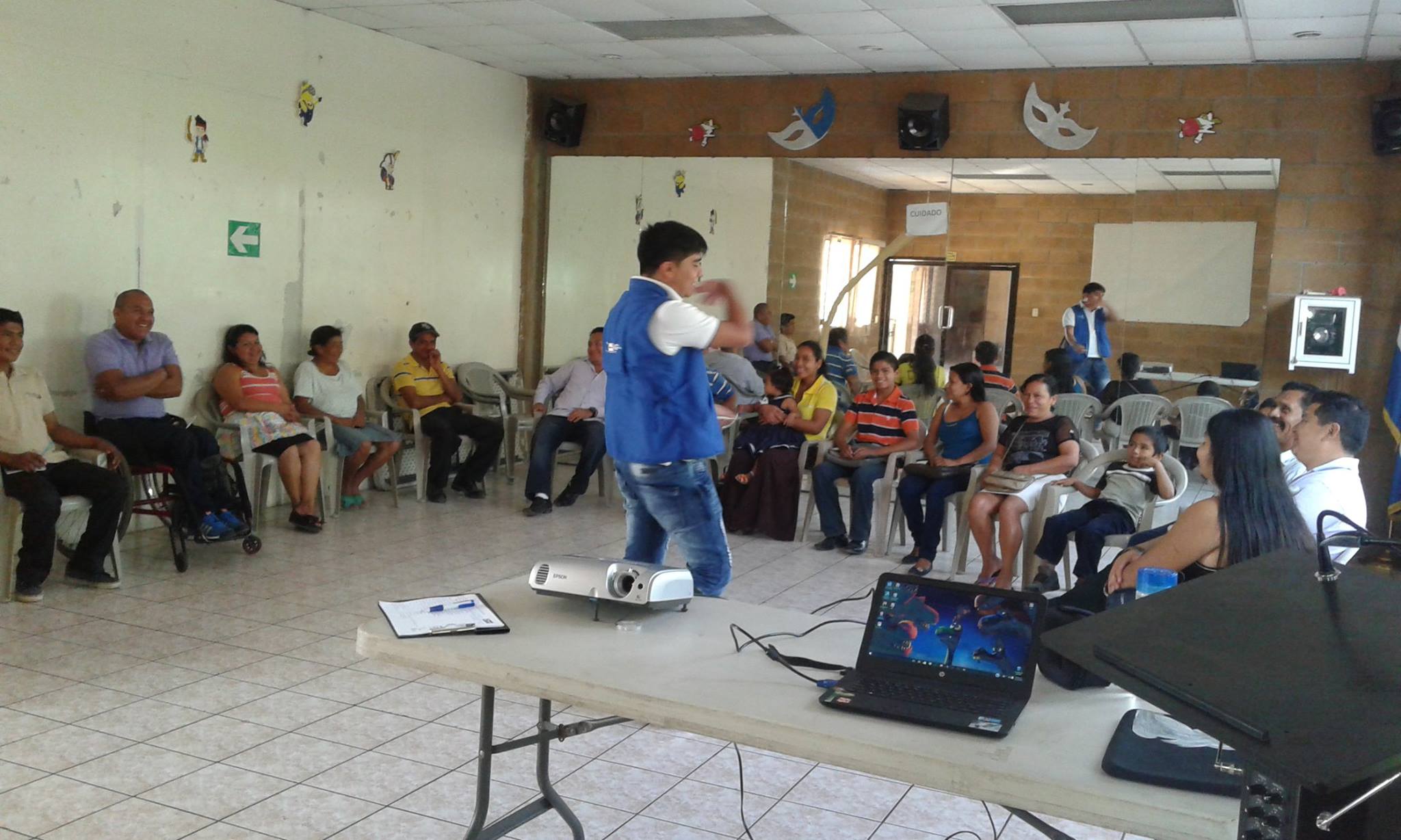 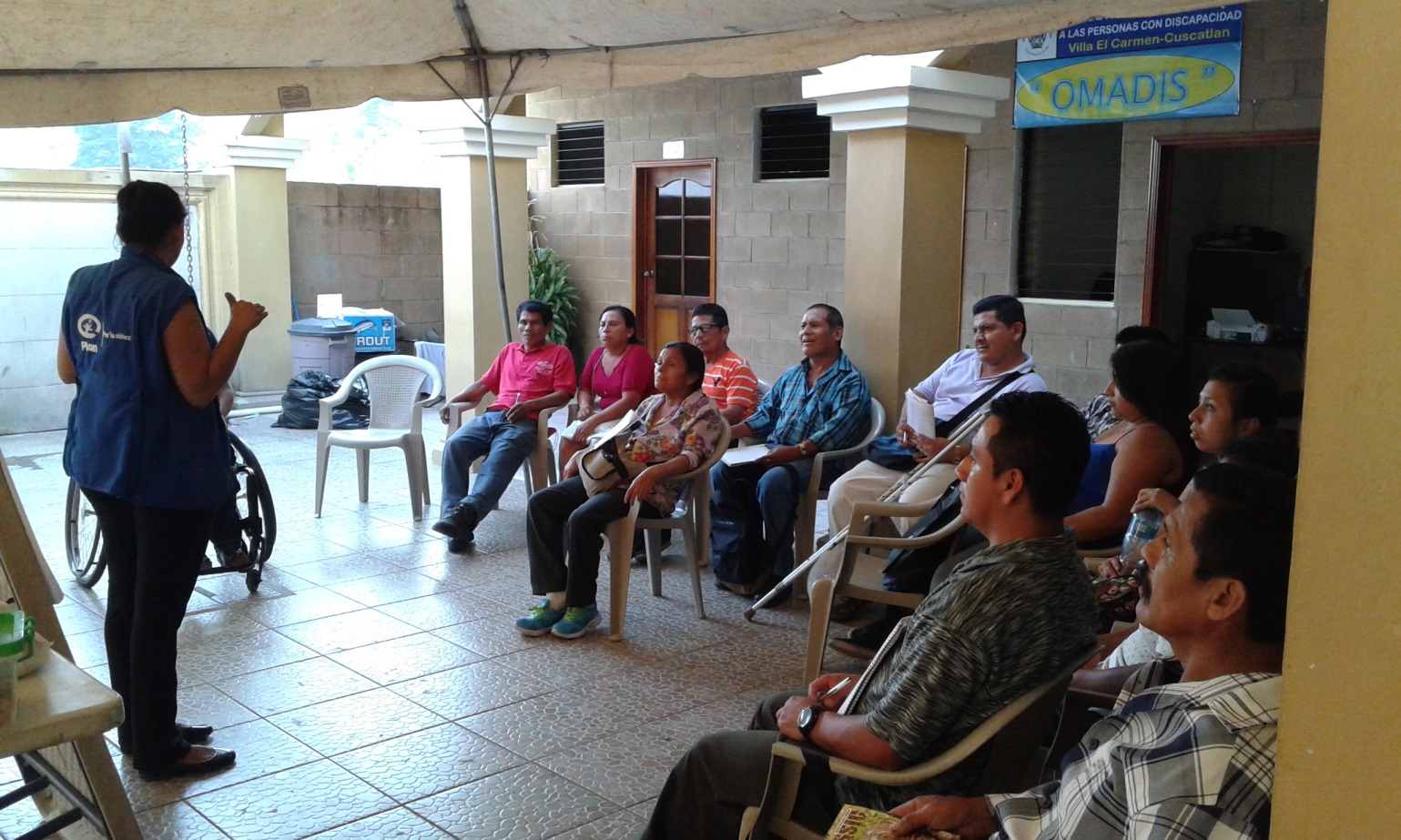 El día 15 de Enero de 2016, se realizó una jornada de entrenamiento y diversión para todas las niñas y niños con Discapacidad en las instalaciones del Tin Marín, Financiado por la Fundación Red de Sobrevivientes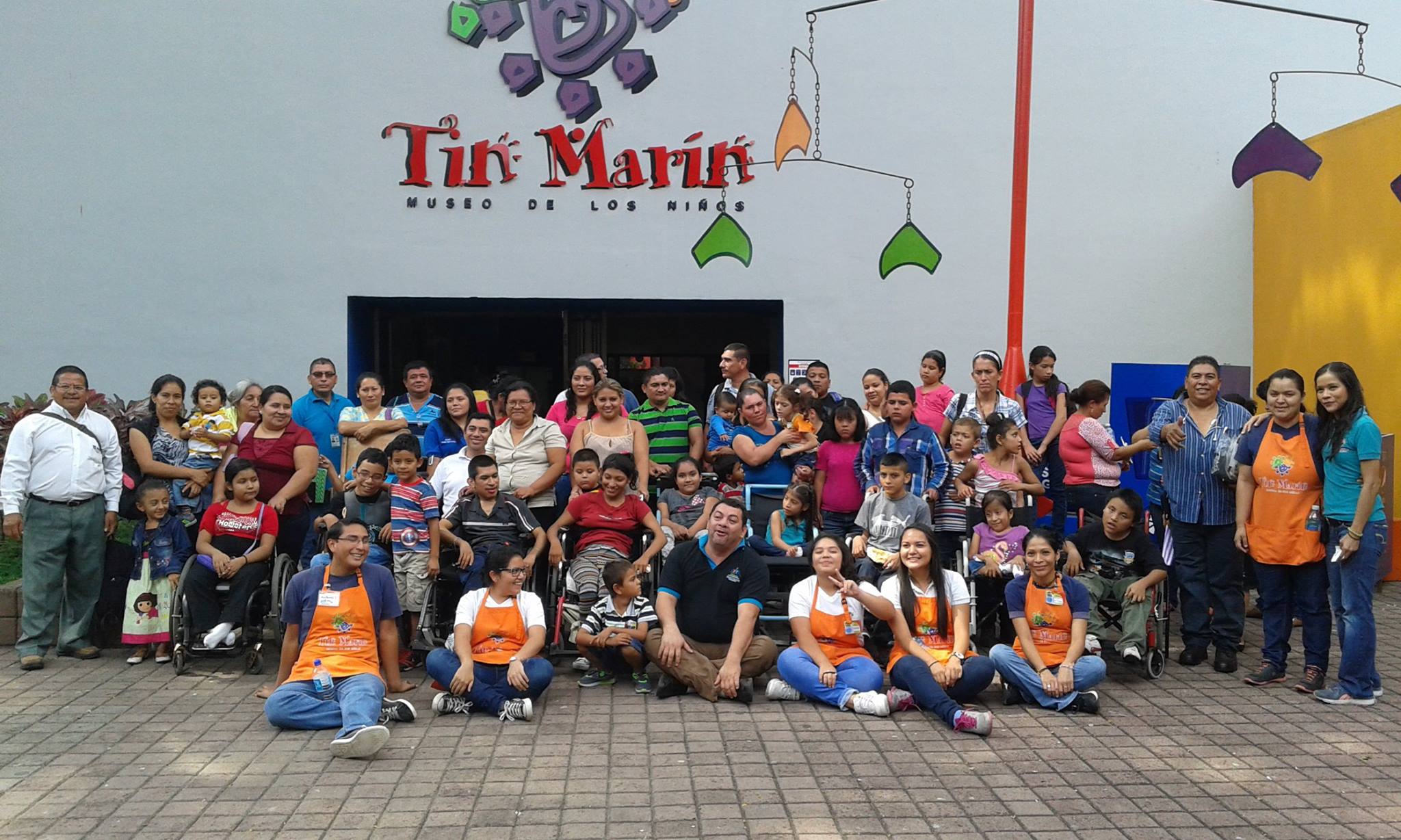 Se realizó Gestión con la Asociación Adentro Cojutepeque radicada en los Ángeles California y el 20 de Enero de 2016, se recibió donativo en efectivo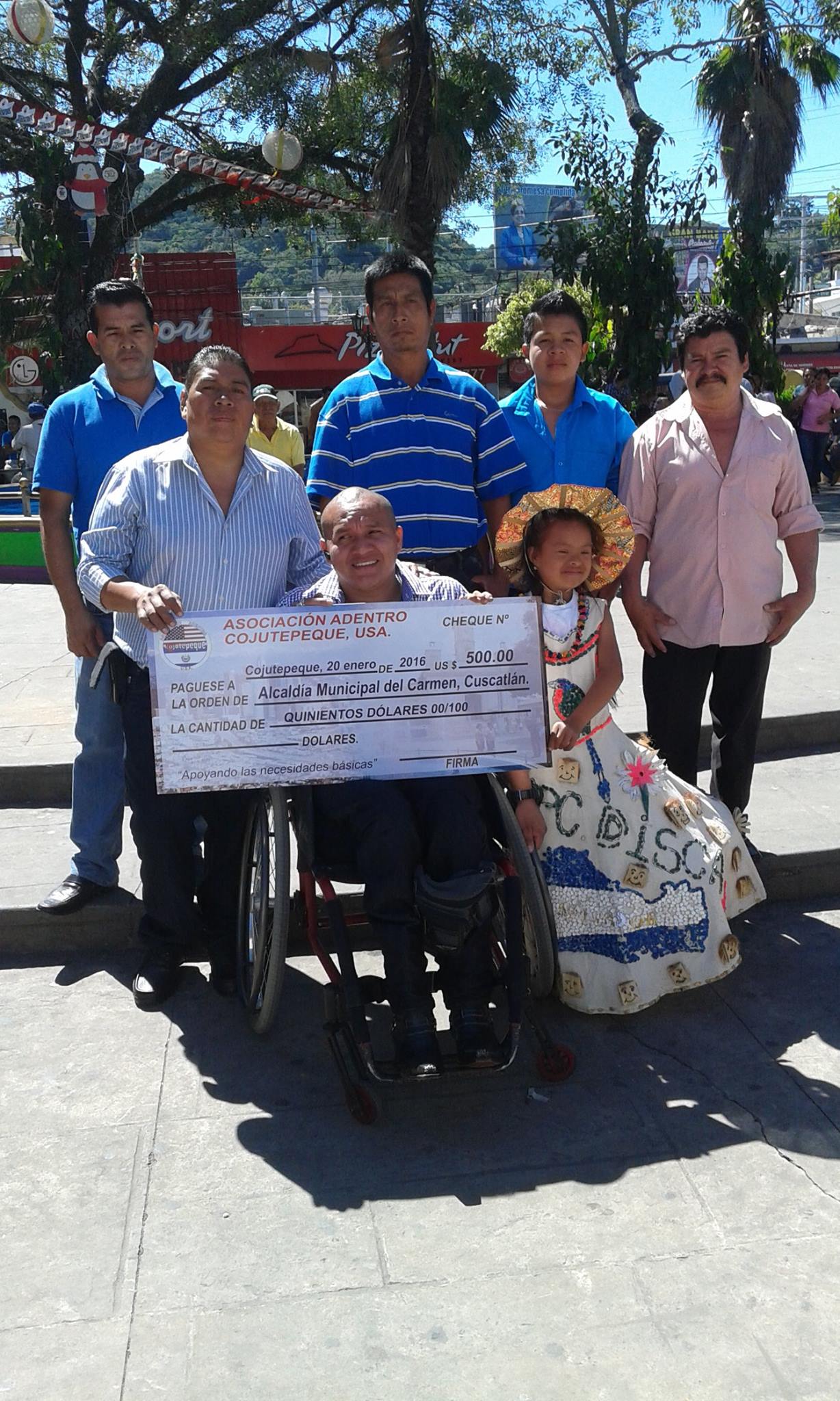 En la búsqueda de la Visibilización e Inclusión en la Sociedad de Villa El Carmen, OMAMDIS-APCDISCA, participa por primera vez en el concurso de Belleza en el marco de las fiestas patronales de 2016, participando con la Señorita Jazmin Avalos, con Discapacidad Auditiva, ¡ GANANDO ESTE CERTAMEN ! siendo nuestra representante reina de Villa El Carmen por un año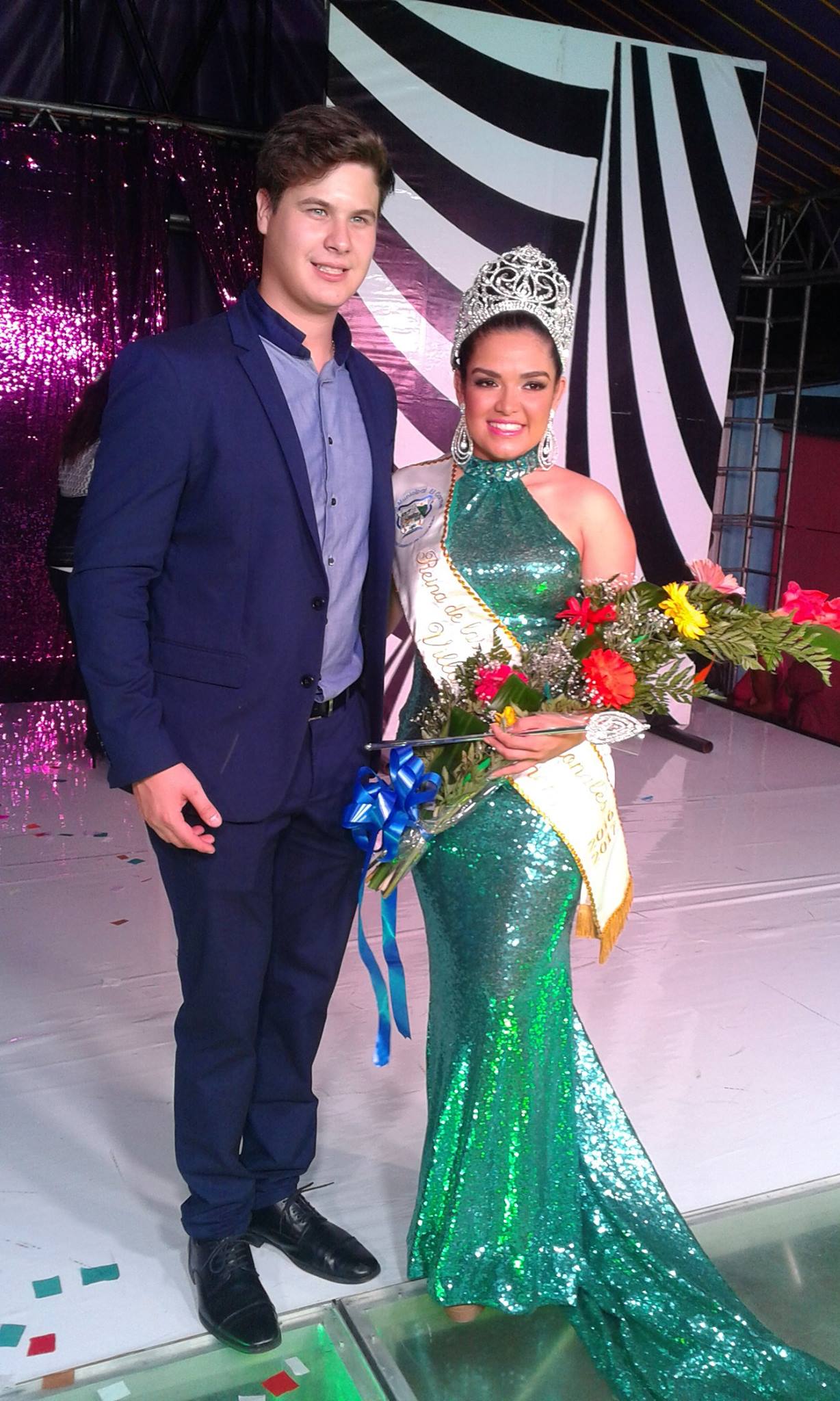 Continuando con uno de los objetivos que se pretende que es la visibilización del Sector de Personas con Discapacidad, en Septiembre de 2016, participamos como OMADIS-APCDISCA, por primera vez en el festival del Maíz, obteniendo el segundo lugar en Vestido típico elaborado con derivados del Maíz 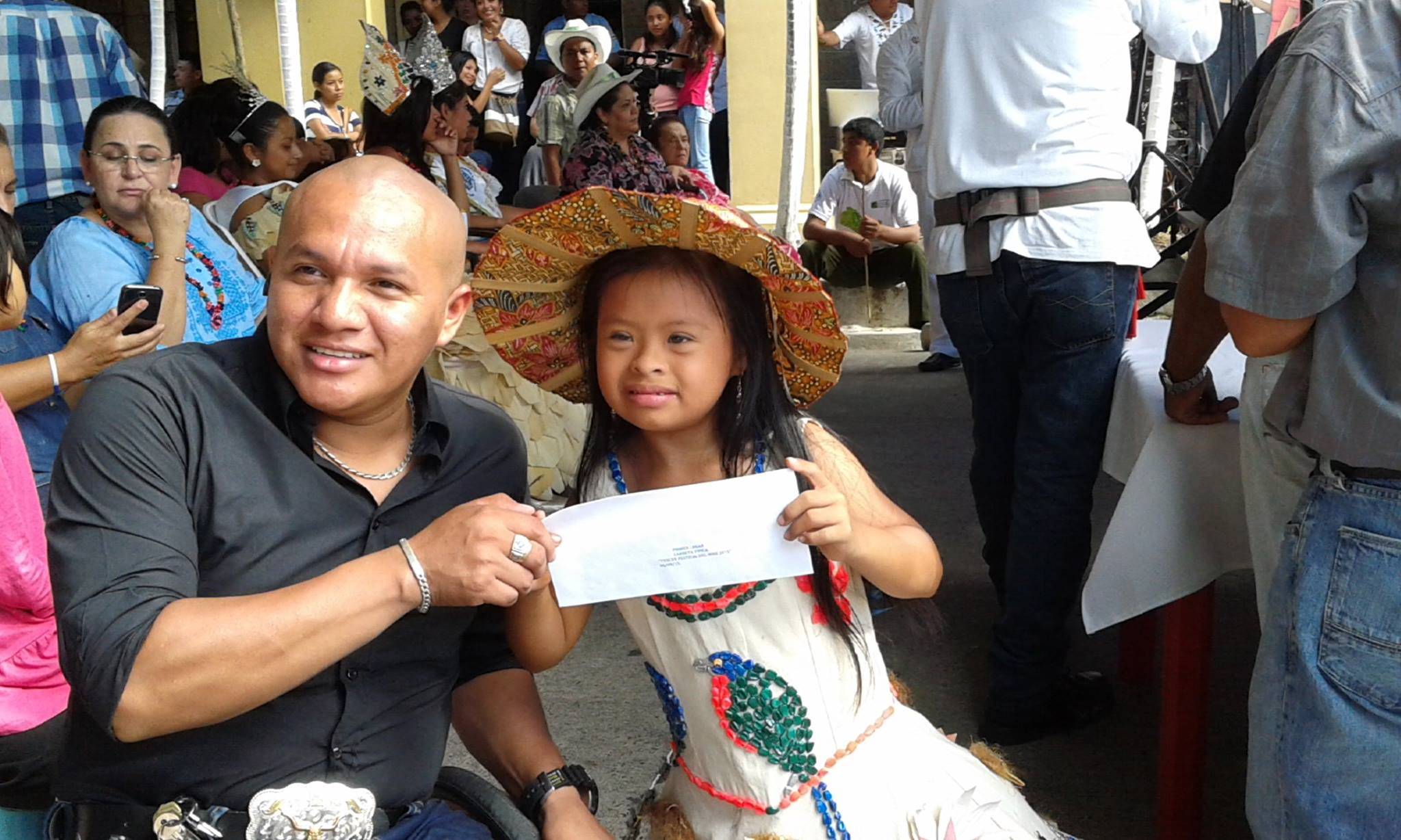 Se Construyeron 20 Rampas Inclusivas, en los Centros Escolares siguientes: Rafael Barraza Rodríguez, Cantón El Carmen y Cantón Concepción, así como también en Iglesia Católica, Taller de Carpintería, Parque y Alcaldía Municipal; Además se acondiciono uno de los Servicios sanitarios haciendo Inclusivo en la Alcaldía, en Centro Escolar Cantón El Carmen, se construyó un acceso completo de un nivel Educativo a otro, el cual se construyó para vehículos con una contra partida de dicho centro Escolar, Financiado por la Fundación Red de Sobrevivientes 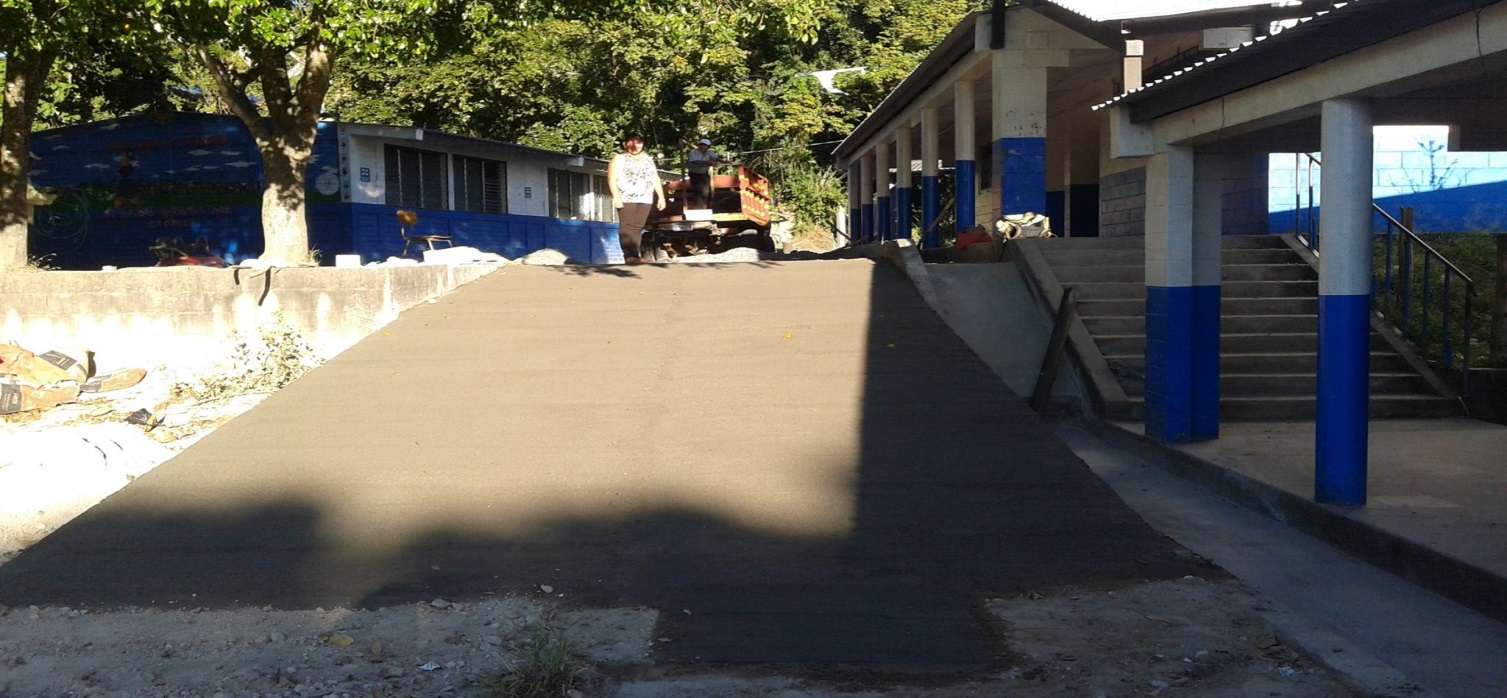 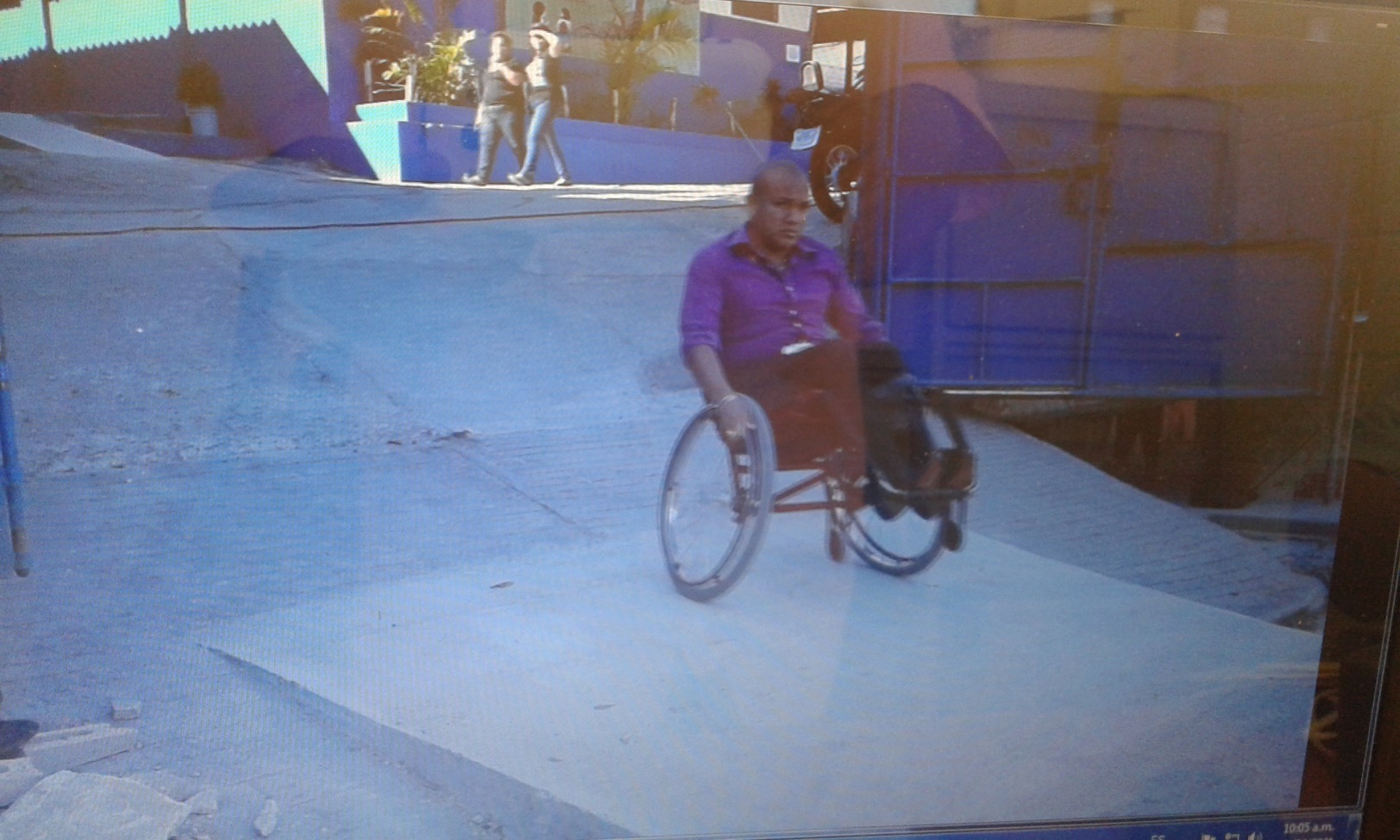 El 07 de Diciembre de 2016, se conmemoro el día Internacional de la Personas con Discapacidad, ocasión que fue aprovechada para organizar y llevar a cabo la primera feria inclusiva de las OMADIS y sus respectivas Asociaciones de personas con discapacidad ( OMADIS Quezaltepeque, OMADIS Comasagua, OMADIS San Luis Talpa, OMADIS Tonacatepeque, OMADIS Panchimalco, OMADIS San Martin y la anfitriona OMADIS El Carmen ), en la que se expusieron diferentes productos que promueven personas con discapacidad Beneficiadas con Ayudas Productivas por parte de la Fundación Red de Sobrevivientes, Se tuvo la participación de dos Señoritas quienes interpretaron diferentes canciones para deleite de los asistentes, quiebra de piñatas, ventas de diferentes productos, cerrando con un almuerzo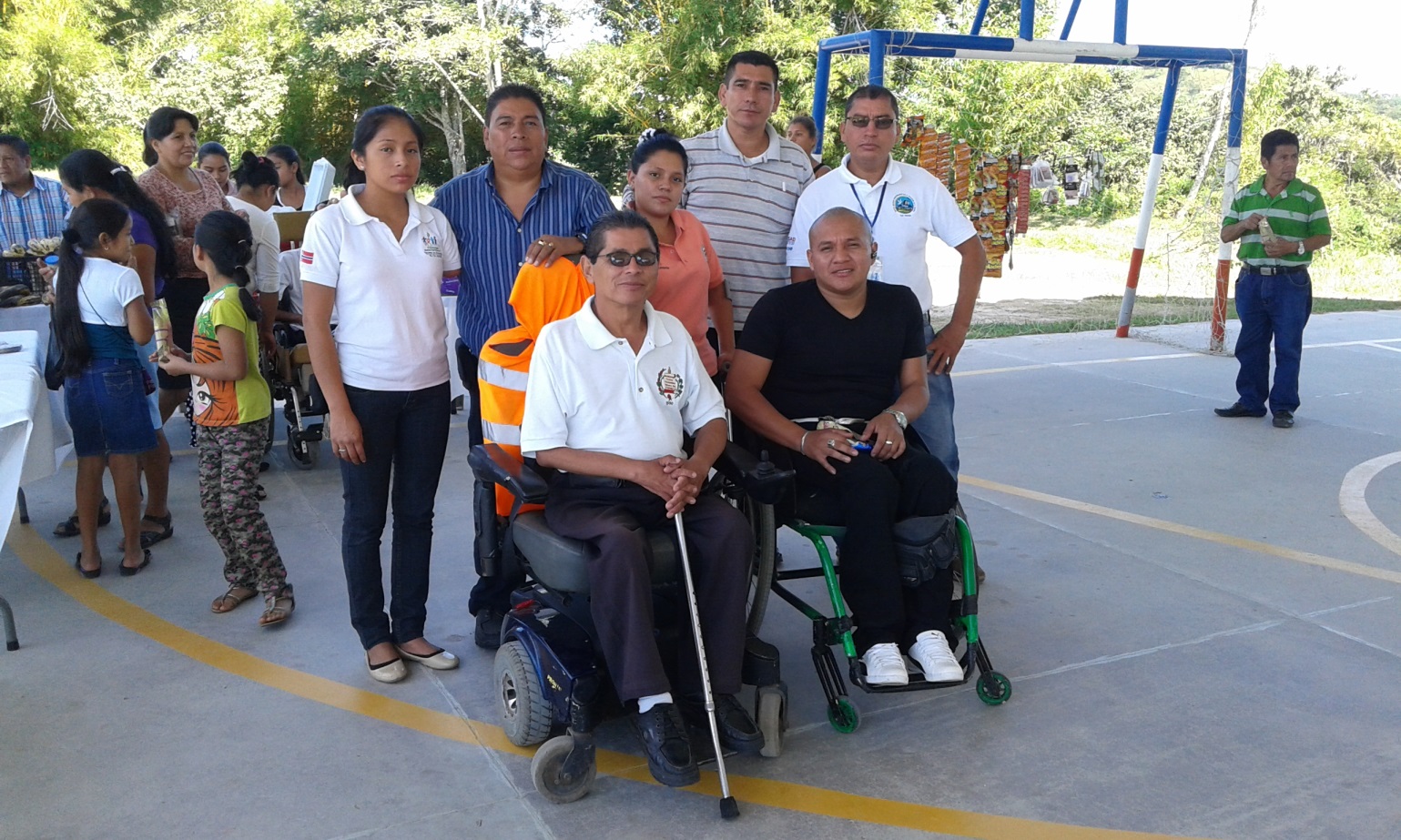 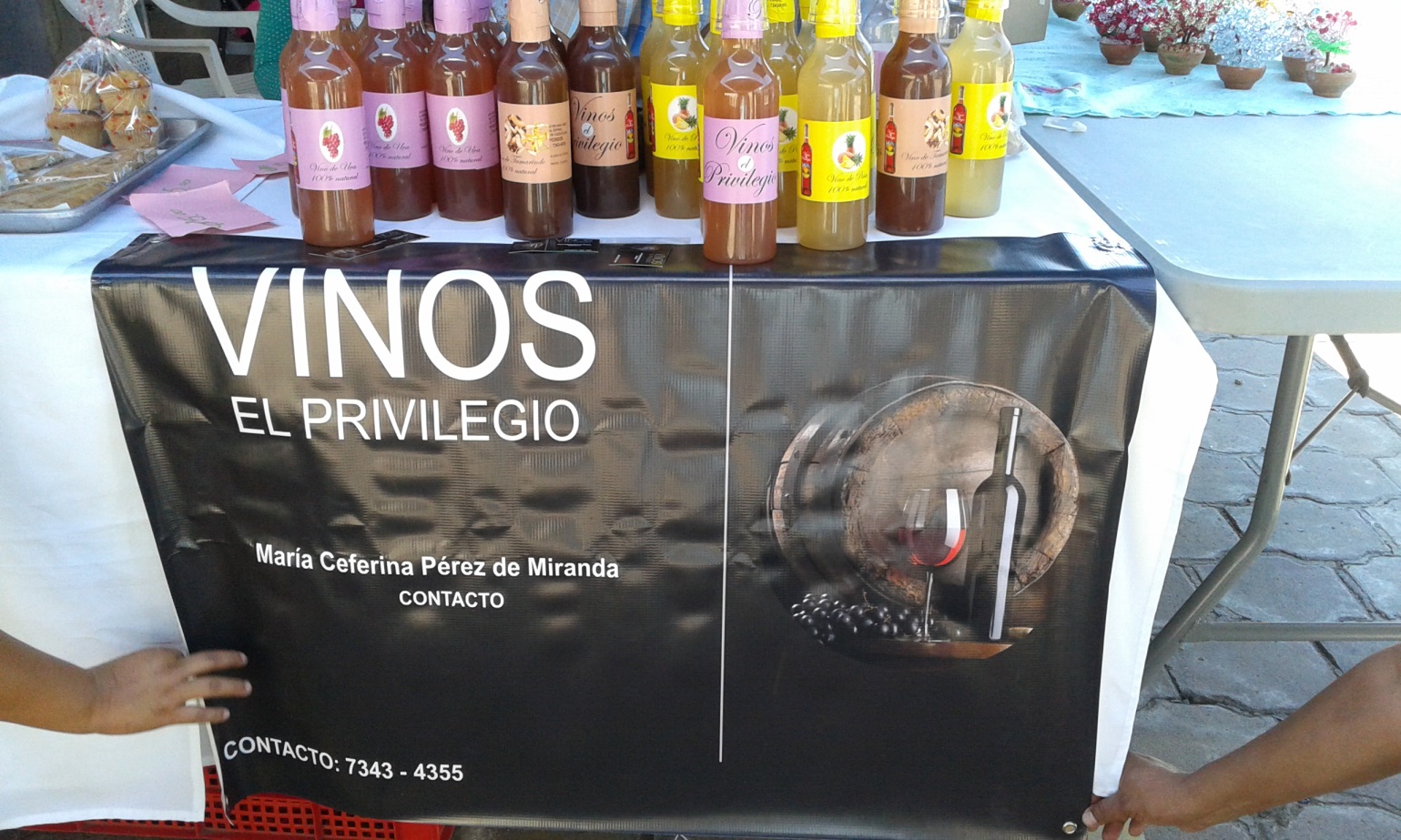 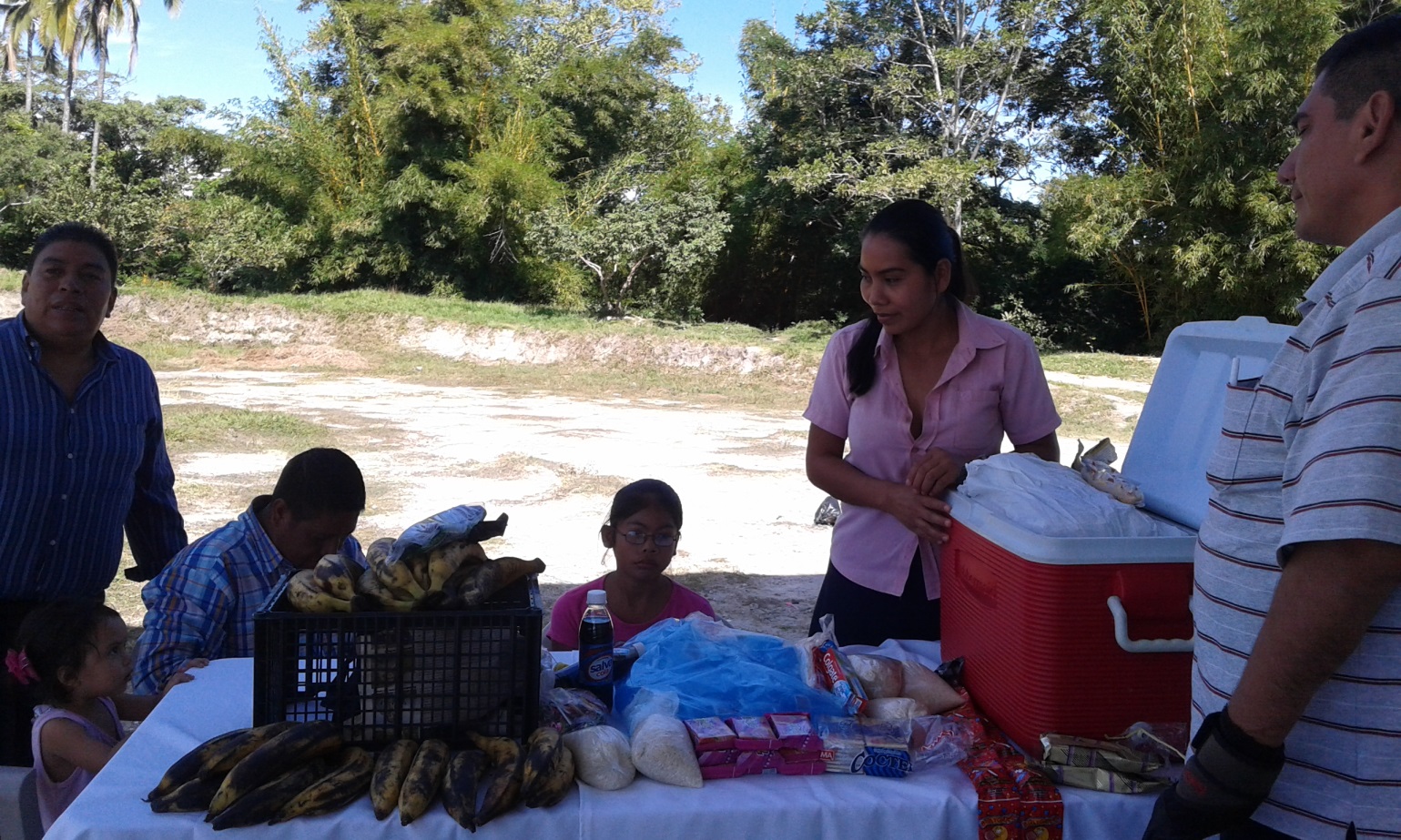 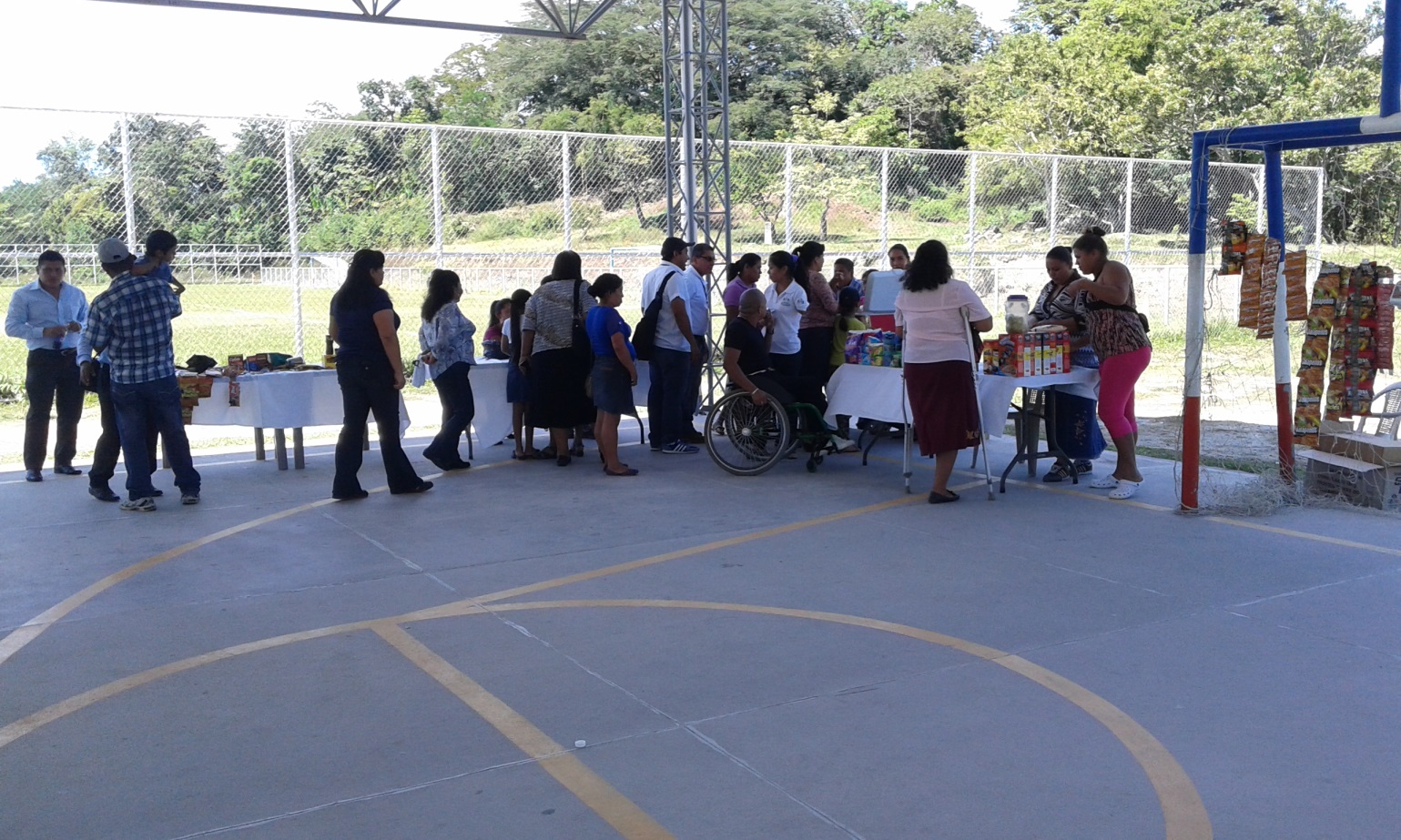 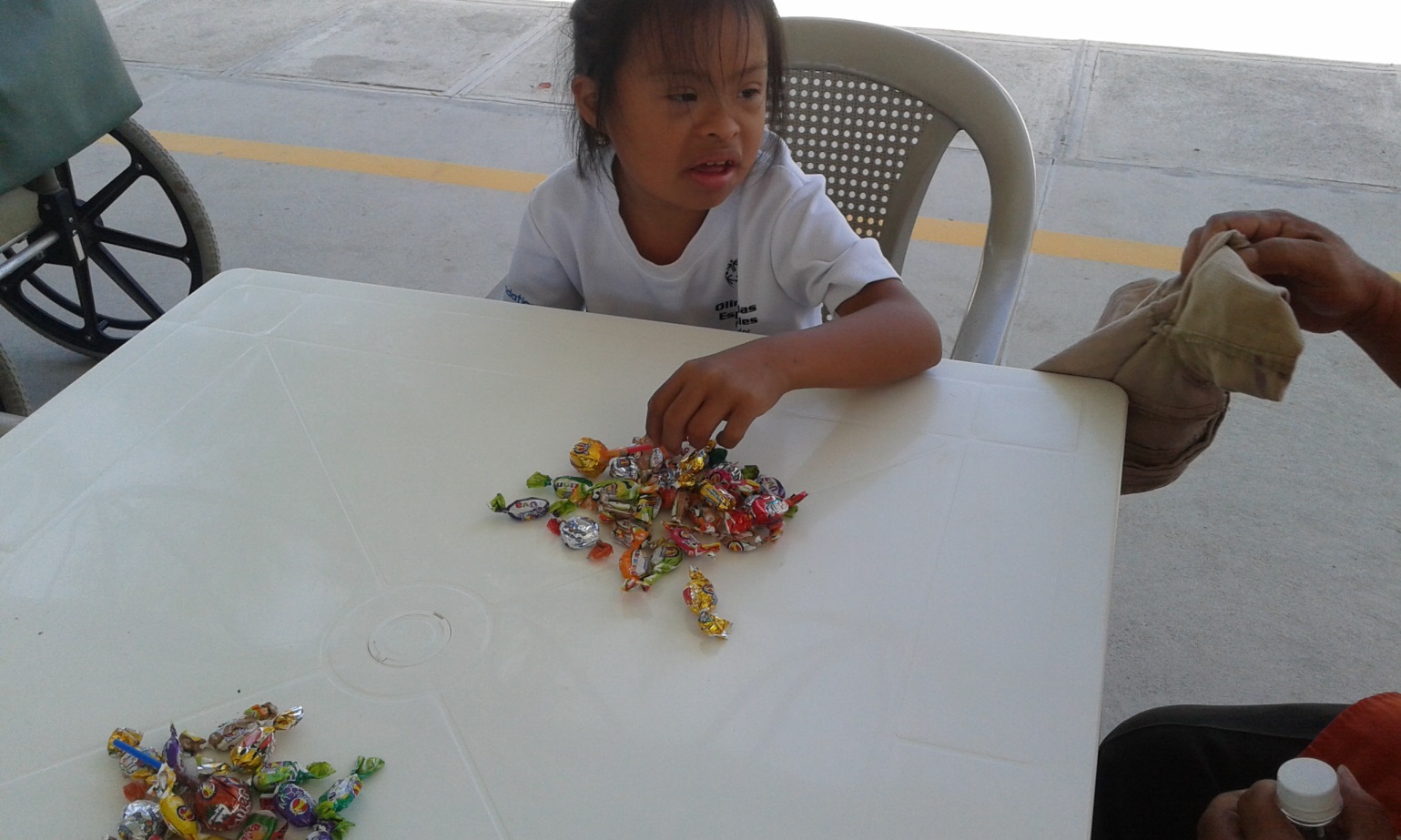 OMADIS-APDISCA, en el 2016, cerro con una buena imagen de Inclusión en la Sociedad de Villa El Carmen,  Elaborando Kiosco de Nacimiento del niño Dios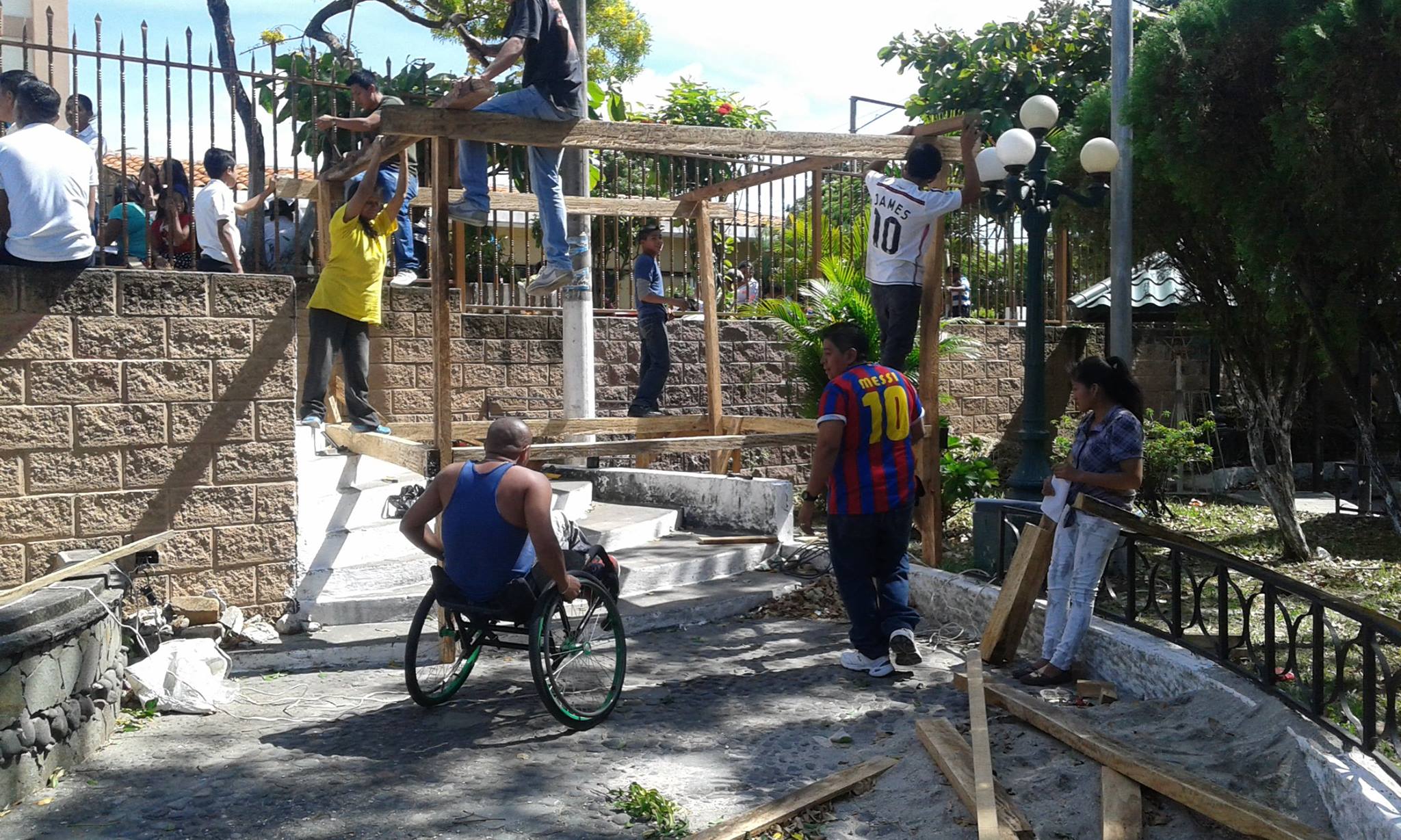 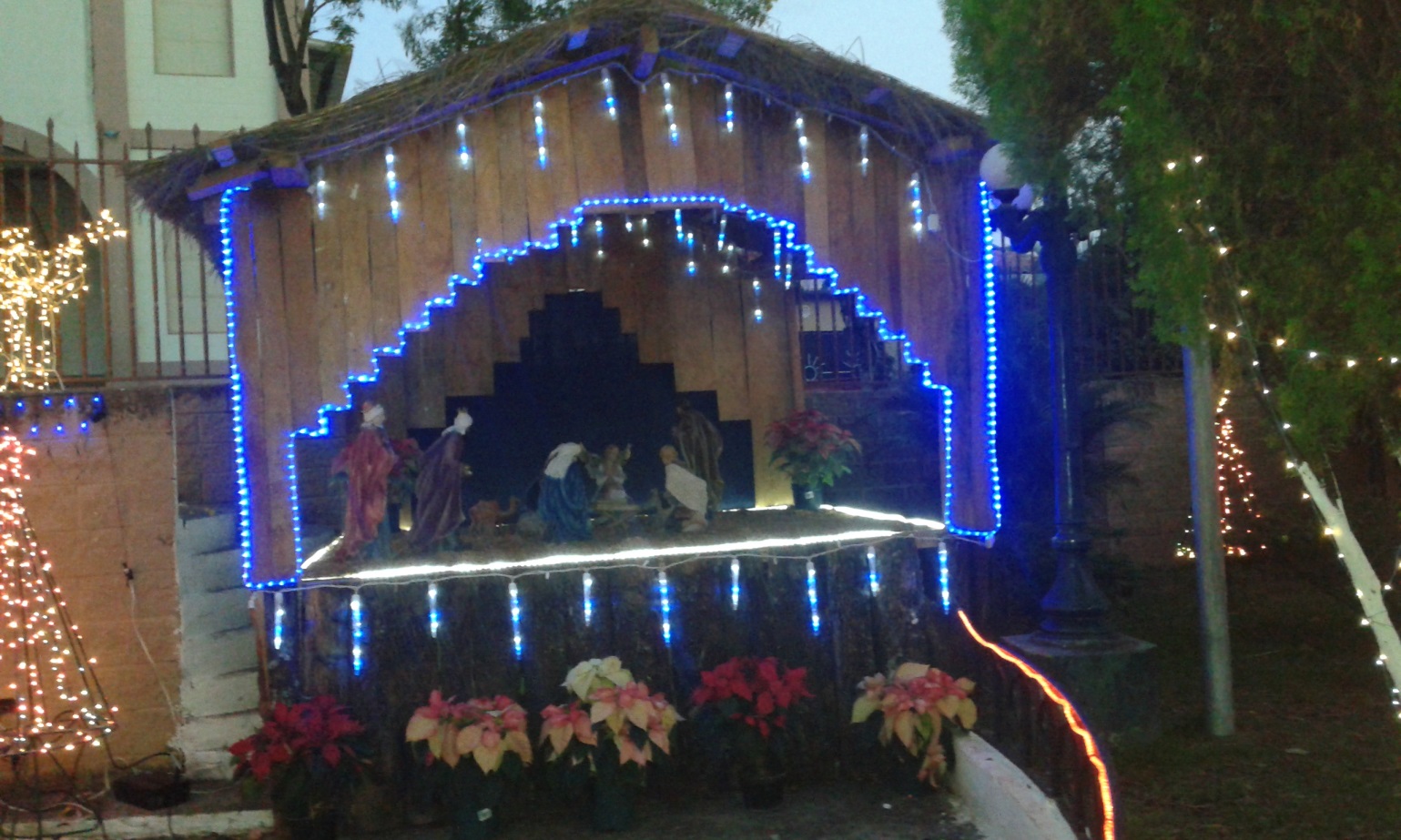 Además, en enero de 2016, se reestructuro la directiva de la Asociación de Personas con Discapacidad, se realizaron varios contactos con diferentes ONGs, se realizaron dos reuniones más de APCDISCA, entre otras actividades todas relacionadas con el sector de personas con discapacidad de este MunicipioMASCULINOFEMENINOTOTAL111112223NoNombre de Beneficiado/aDONANTEFECHA1Alexander Moisés Vásquez SánchezFundación Red de Sobrevivientes28/Sep/ 20152Víctor Jesús Cruz JuárezJoni And Friends09/11/20153Víctor Jesús Cruz JuárezVisión Mundial30/11/2016Marvin Adalberto RodríguezJoni And Friends16/11/20154Oscar Eduardo Escobar LópezFundación Red de Sobrevivientes14/04/20165Crescencio Hernández HernándezJoni And Friends12/10/20166Andrés David HerreraJoni And Friends18/02/20167Rosa Cándida Álvarez RamírezJoni And Friends09/11/20158German Alejandro RamírezFundación Red de Sobrevivientes19/10/20169Omar Ernesto Vásquez VidesFundación Red de Sobrevivientes24/09/201510Omar Ernesto Vásquez VidesFundación Red de Sobrevivientes14/04/201611Milton Rafael Pérez NolascoFundación Red de Sobrevivientes12/10/201512Luis Miguel Sánchez HernándezFundación Red de Sobrevivientes24/09/201513Katherine Vanessa Pérez CruzFundación Red de Sobrevivientes24/09/201514José Domingo Pérez MartínezJoni And Friends09/11/2015NoNombre de Beneficiado/aDONANTEFECHA15Juan Daniel Vásquez LópezVisión Mundial18/02/201616Juan Daniel Vásquez LópezVisión Mundial09/11/201617Rafael Antonio SalinasFundación Nuevos Horizontes01/07/201618Juana Francisca Pérez ChávezJoni And Friends09/11/201519Jesús Hernández ChávezJoni And Friends09/11/201520María Irma Villanueva AguilarJoni And Friends01/07/201621Miguel Ángel Campos BonillaJoni And Friends18/02/201622Santos Pastora Juárez VásquezJoni And Friends18/02/201623Rosa Elba Ángel de HernándezJoni And Friends18/02/201624Maryin Julissa Martínez HerreraJoni And Friends18/02/201626María Del Carmen Hernández Joni And Friends18/02/201626José Alberto Ramos MolinaJoni And Friends12/10/201627Juana Pérez PérezFundación Nuevos Horizontes01/07/201628Dina Celina Cruz HernándezJoni And Friends18/02/201629Dina Celina Cruz HernándezFundación Red de Sobrevivientes14/04/201630María Concepción Ramírez HernándezJoni And Friends18/02/201631Santos Ciriaco Espinoza HernándezJoni And Friends12/10/201632Santos Ciriaco Espinoza HernándezVisión Mundial09/11/201633Miguel Ángel Beltrán FabiánJoni And Friends12/10/201634Rosa MartínezJoni And Friends12/10/201635José Emérito Mejía NavarroVisión Mundial03/10/201636Bryam Esaú Pérez HernándezFundación Nuevos Horizontes01/07/201637María Luisa Mejía de MartínezFundación Nuevos Horizontes01/07/201638José Nathamael Cruz ClímacoFundación Red de Sobrevivientes09/10/201639José Paulino PalaciosFundación Nuevos Horizontes01/07/201640Sebastián López SánchezFundación Nuevos Horizontes01/07/201641Resalió Ramírez PalaciosVisión Mundial30/11/201641José Sebastián López VásquezFundación Nuevos Horizontes01/07/201642Juana Vásquez MendozaFundación Nuevos Horizontes01/07/201643Lucas Segura GarcíaJoni And Friends12/10/201644Javier Alexander CruzFundación Red de Sobrevivientes19/10/201645María Nicolasa Hernández CruzVisión Mundial09/11/201646Juan Antonio Hernández VidesVisión Mundial09/11/201647Apolonia Cruz Vda de VásquezVisión Mundial04/10/201648Santos Pérez VásquezVisión Mundial04/10/201649Santos González HernándezVisión Mundial30/11/2016NoNombre de Beneficiado/aDONANTEFECHA 1María Irma Villanueva AguilarJoni And Friends12/10-2016 2Resalió Ramírez PalaciosVisión Mundial30/11/2016NoNombre de Beneficiado/aDONANTEFECHA 1Fidel Juárez NolascoJoni And Friends30/11/2016NoNombre de Beneficiado/aDONANTEFECHA 1Rene Alexander HernándezClub Rotario y Universidad Don Bosco21/11/2015 2Vicente CruzClub Rotario y Universidad Don Bosco21/11/2015 3Martin López HuezoClub Rotario y Universidad Don Bosco21/11/2015 4Serafín Hernández HernándezClub Rotario y Universidad Don Bosco21/11/2015NoNombre de Beneficiado/aDONANTEFECHA 1Marvin Adalberto RodríguezFundación Red de  Sobrevivientes16/11/2015 2Oscar Eduardo Escobar LópezFundación Red de  Sobrevivientes16/11/2015 3Xiomara Haydee Fernández GonzálezFundación Red de  Sobrevivientes12/12/2016 4Juan Daniel Vásquez LópezFundación Red de  Sobrevivientes12/12/2016 5Juan Antonio Pacheco CruzFundación Red de  Sobrevivientes12/12/2016 6Clara Nicol Hernández HernándezFundación Red de  Sobrevivientes17/12/2016 7Hilda Elizabeth Sánchez GonzálezFundación Red de  Sobrevivientes16/12/2016NoNombre de Beneficiado/aDONANTEFECHA 1Denis Alexander González VásquezPlan InternacionalFeb/ Ago/2016 2Milton Edgardo PérezPlan InternacionalFeb/ Ago/2016 3Ingrid Beatriz Mejía VásquezPlan InternacionalFeb/ Ago/2016NoNombre de Beneficiado/aDONANTEFECHA  4Alfredo Cruz RosalesPlan InternacionalFeb/ Ago/2016 5Brenda Patricia Cruz HernándezPlan InternacionalFeb/ Ago/2016 6Santos Cristino Hernández ÁlvarezPlan InternacionalFeb/ Ago/2016 7Juan Agustín Hernández PérezPlan InternacionalFeb/ Ago/2016 8Faustina GarcíaPlan InternacionalFeb/ Ago/2016 9Cindy Griselda Vásquez FabiánPlan InternacionalFeb/ Ago/201610Pablo Cruz CruzPlan InternacionalFeb/ Ago/201611Víctor Jesús Cruz JuárezPlan InternacionalFeb/ Ago/2016